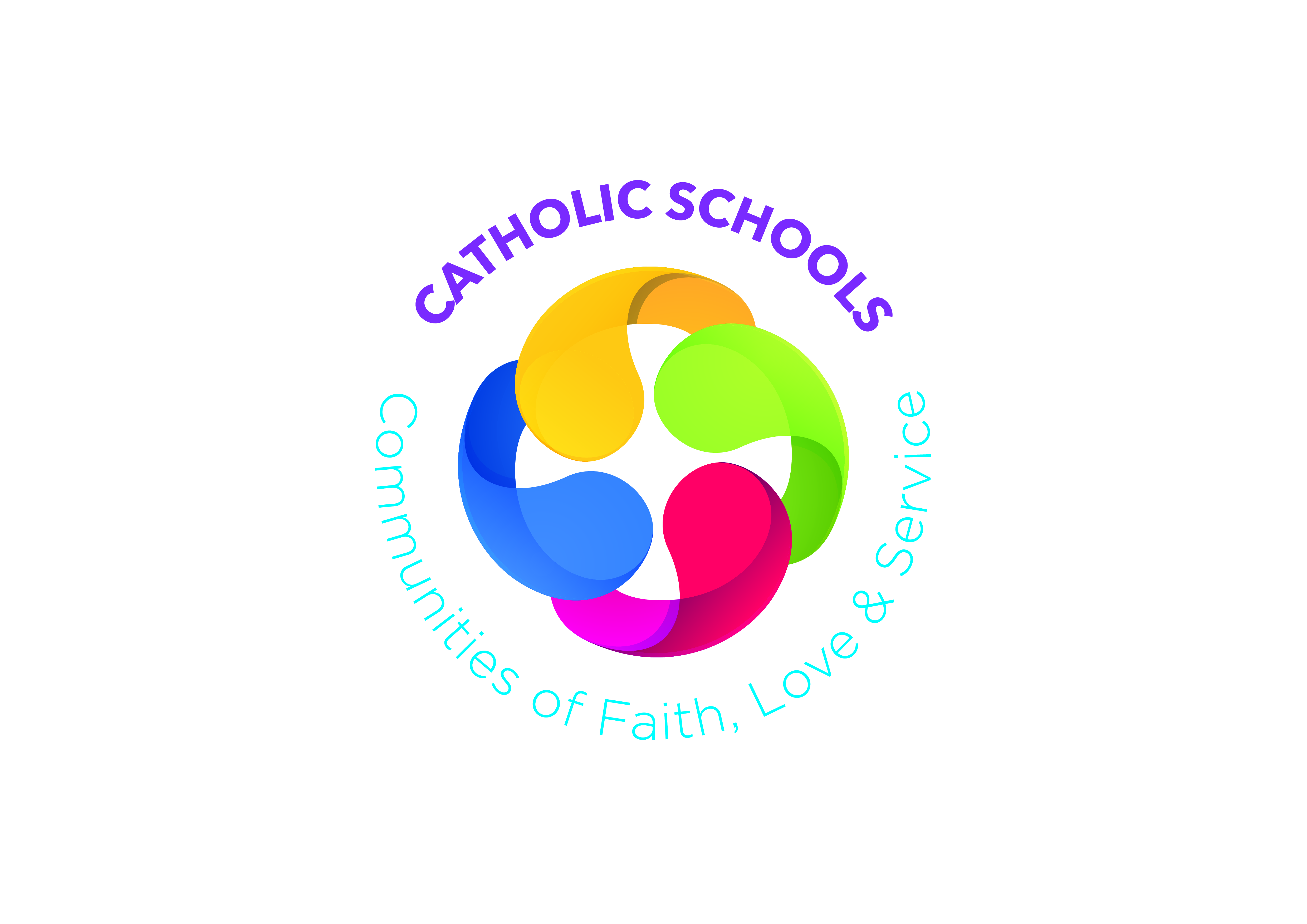 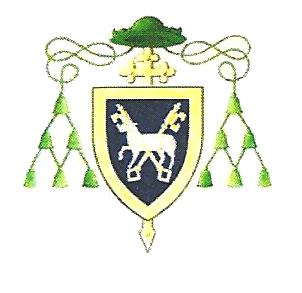 Social Justice and Respect for the EnvironmentIn the coming year our school will give further attention to indicator number:		IndicatorsEmbeddedDevelopingNeeds to be addressed1.Whole school planning and policy development are inspired by the Mission statement.2.The social teachings of Christ are actively pursued in the classroom and throughout the school.3.Pupils are supported in developing the values of discipleship, imitating Christ and following the example of Pope Francis, in seeking ways to serve others less fortunate than themselves.4.The school has a local outreach programme tackling issues such as homelessness, poverty and loneliness.5.The school has a global outreach programme, e.g.  linking with schools in a developing country through which pupils are aware of their responsibilities as 'workers for the Kingdom'.6.The school encourages prayerful respect for God's creation, including promoting 'Grace before meals', as requested by Pope Francis.7.The school participates in and supports local charities such as St Vincent de Paul  and justice and peace initiatives such as Trócaire's Lenten Campaign.8.The school is involved in programmes promoting an appreciation of and respect for the environment, e.g. Green Flag.9.The school community is encouraged to develop and maintain a 'sustainable school'.10.Members of the school community are invited to reflect on the ethical issues, influences and dangers of modern means of communication including internet, Facebook, Twitter, mobile devices, etc.11.The whole community is encouraged to respect and take pride in the school's physical environment.